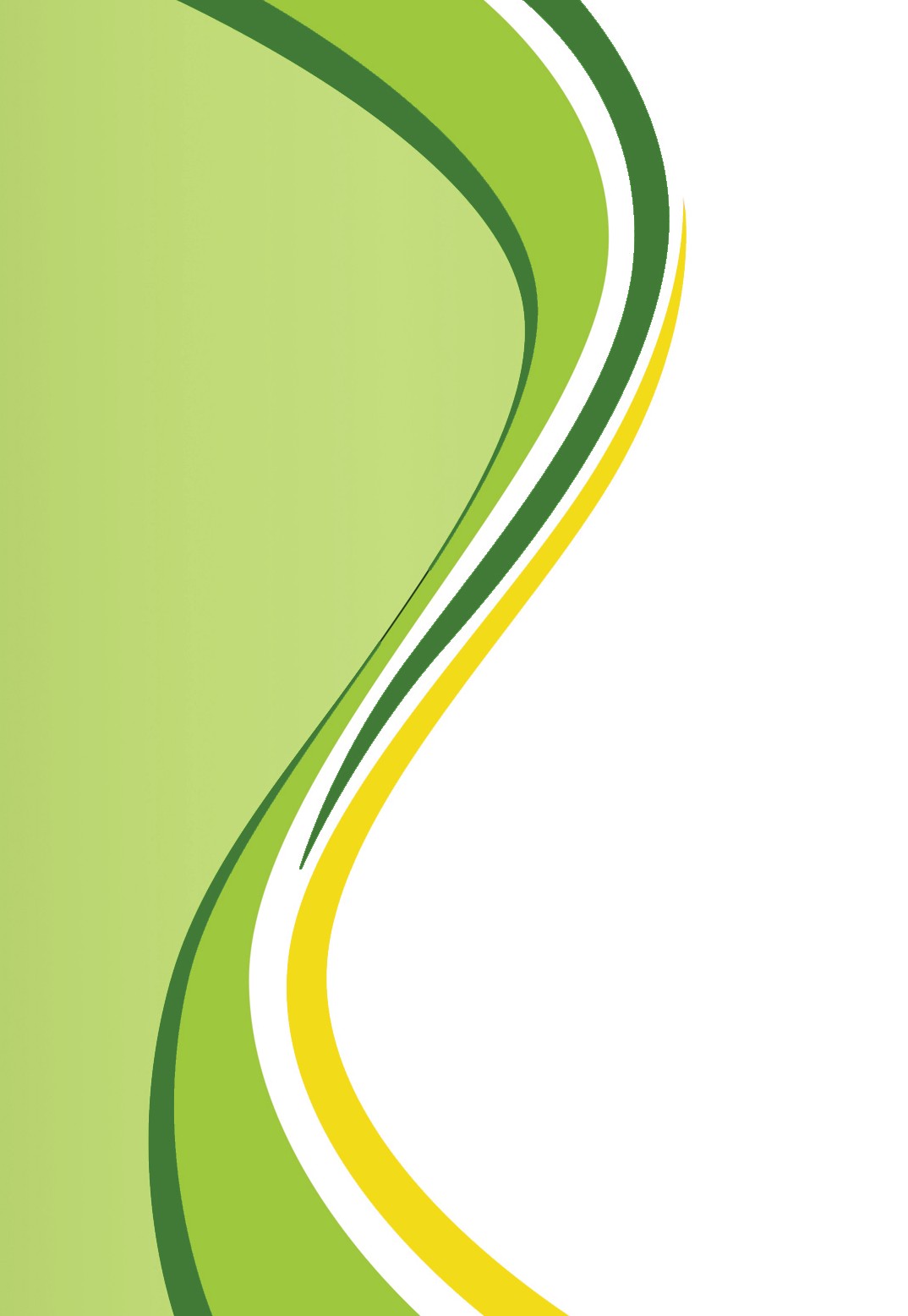 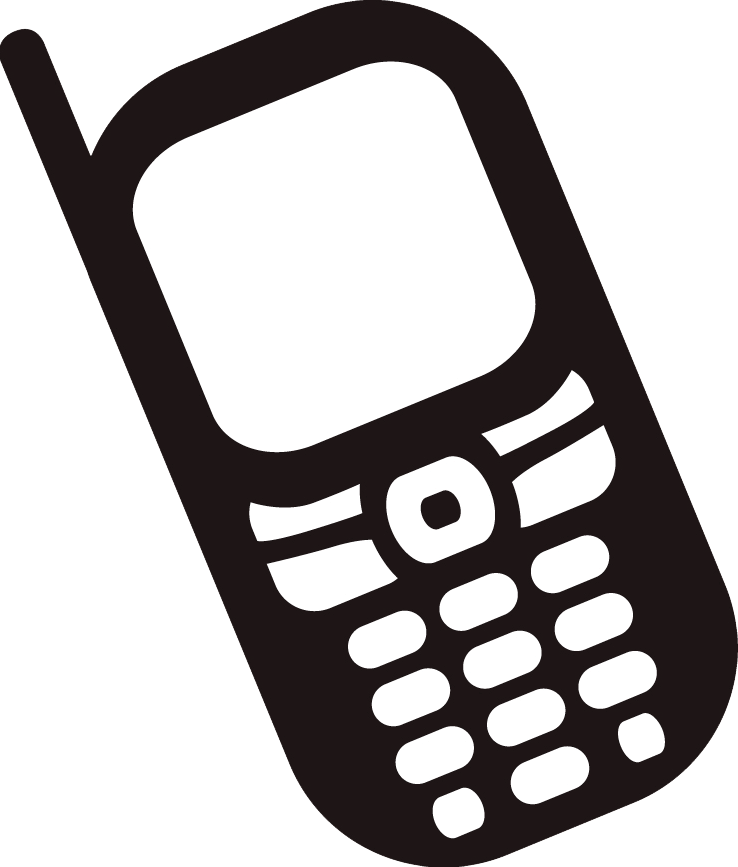 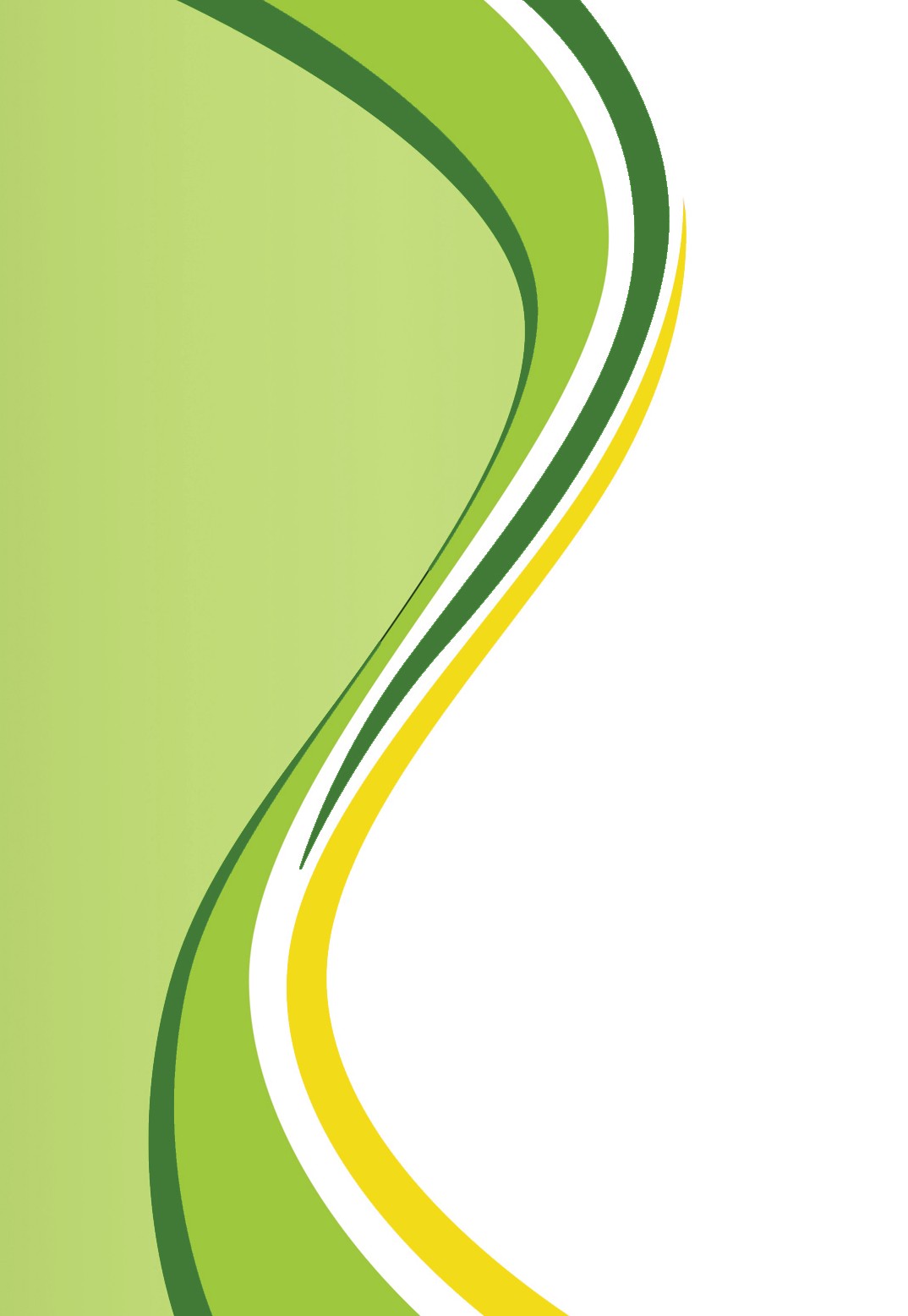 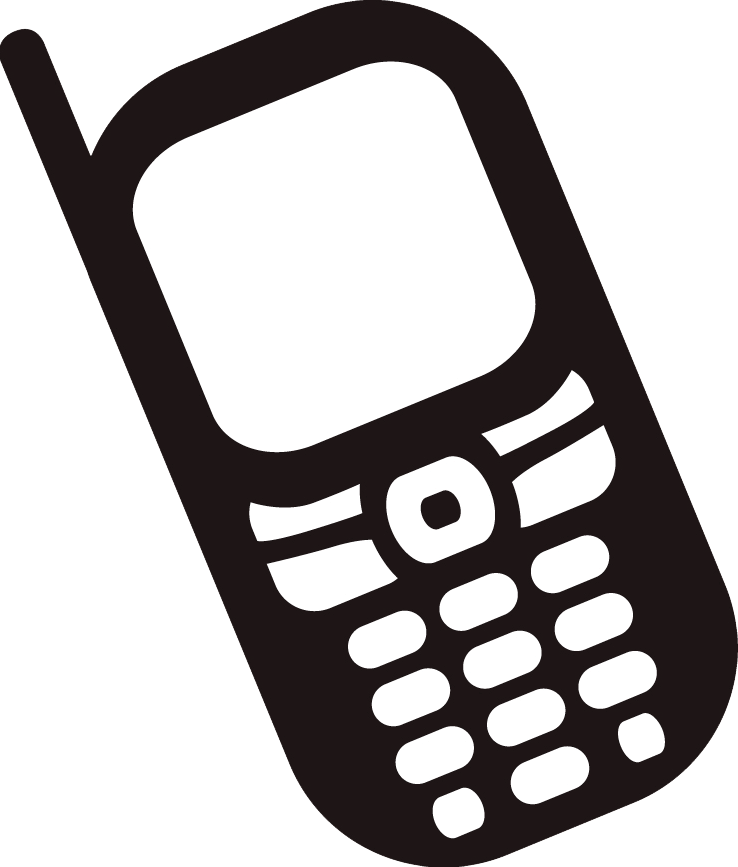 Gresford Public School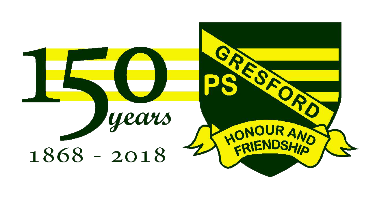 ~ est 1868 ~157 Durham Road, Gresford, 2311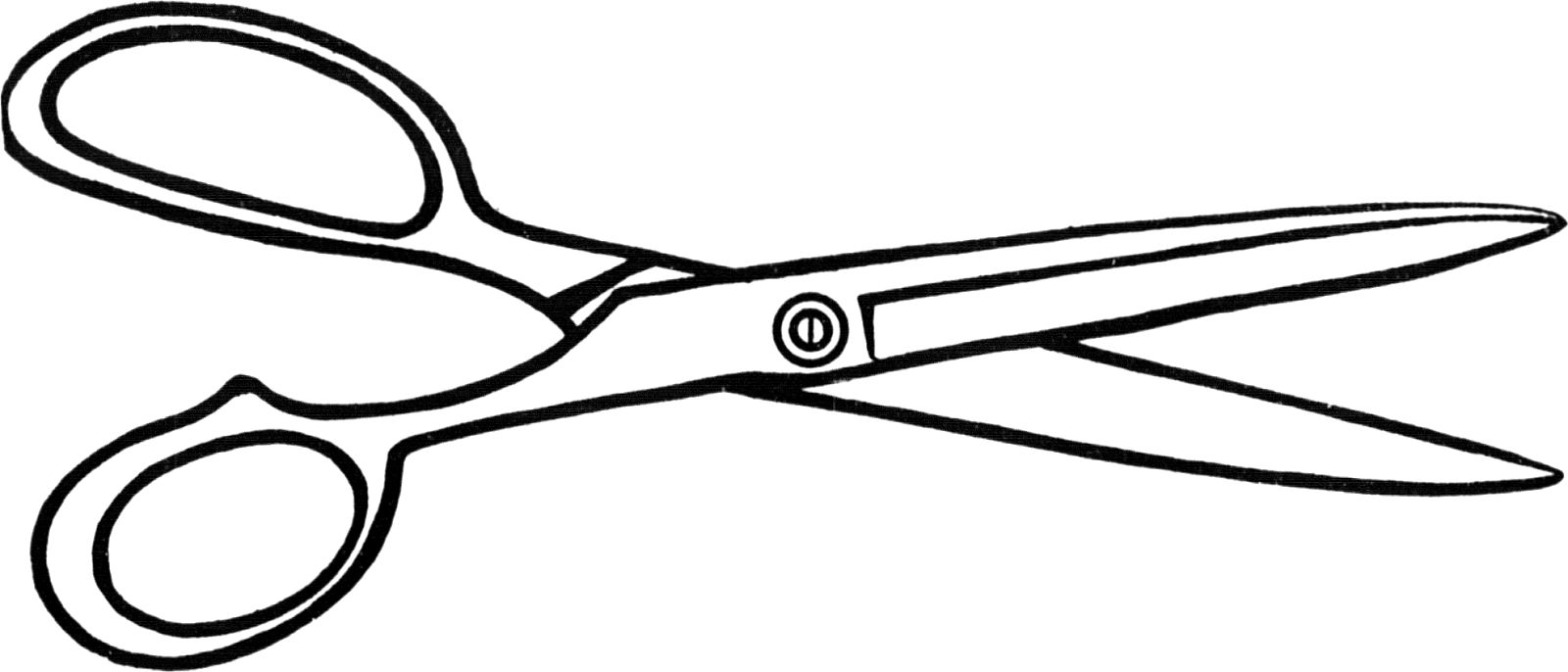 4938 9304	4938 9430	gresford-p.school@det.nsw.edu.au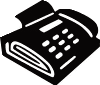 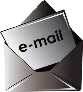 